Kristin Little MS, MA, LMHC	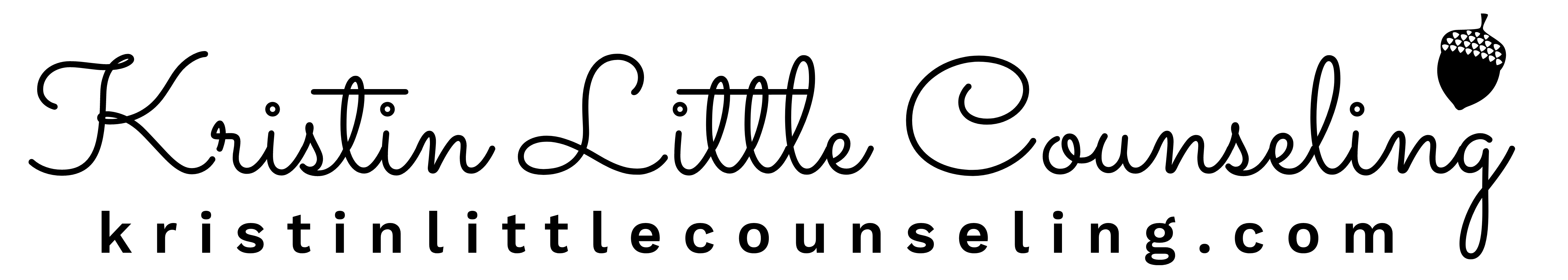 kristinlittlecounseling@gmail.com  .206. 295.8673  Co-parent Coaching: Pre-Session InformationThank you for taking the time to fill out this form in order to help me prepare for our session. If you could send this via email prior to our session it would be most appreciated.  Thank you, KristinYour name and parenting partner’s name: Were you referred by anyone? Briefly Describe your family’s current living situation: How are you feeling about attending the session together, do you have concerns?Are you currently involved in the divorce process? (If so we should discuss Divorce Child Specialist services to ensure you are appropriately supported). Are you in another legal process (e.g. mediating change in your parenting plan) and where are you in this process? Are there any pressing issues or tasks that you feel my services would be helpful in making progress: Please List your children’s names and ages below: 